Unit 5: Hannah and Sam (p.94)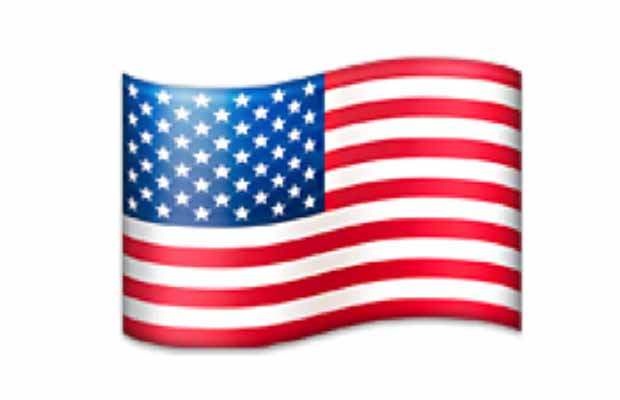 This is a text about two American teenagers who have moved to another place in the US. Read the text and find out the following information. You don’t need to write complete sentences.nameHannahSamplace where they live nowplace where they lived beforereason for moving(Why did they move?)lives in (house or apartment?)some information about the place where they live now(Where in the US is it? Is it big? How many people live there? What can you see/ find there?)good things about the place where they live nowproblems/ bad things